Комплекс упражнений, направленный на формирование экологической воспитанности младших школьников.«Снежный ком»Цель: Формирование экологической воспитанности младших школьников, а именно, их знания о домашних животных и птицах, как за ними ухаживать. Ход занятия: Детям представлены картинки с изображением домашних птиц и животных, необходимо и разбить на две группы: животные, птицы. Затем следующий изображений: виды всех животных и птиц, место их размещения: дом, уличная будка, клетка, картинки по уходу да ними: корм, витамины, трава; представлены картинки всех необходимых вещей для жизни животных и птиц: миска, спальное место, игрушки, человек.  В ходе всего занятия дети рассуждают о домашних питомцах, как правильно за ними ухаживать. Что необходимо для их комфортной жизни.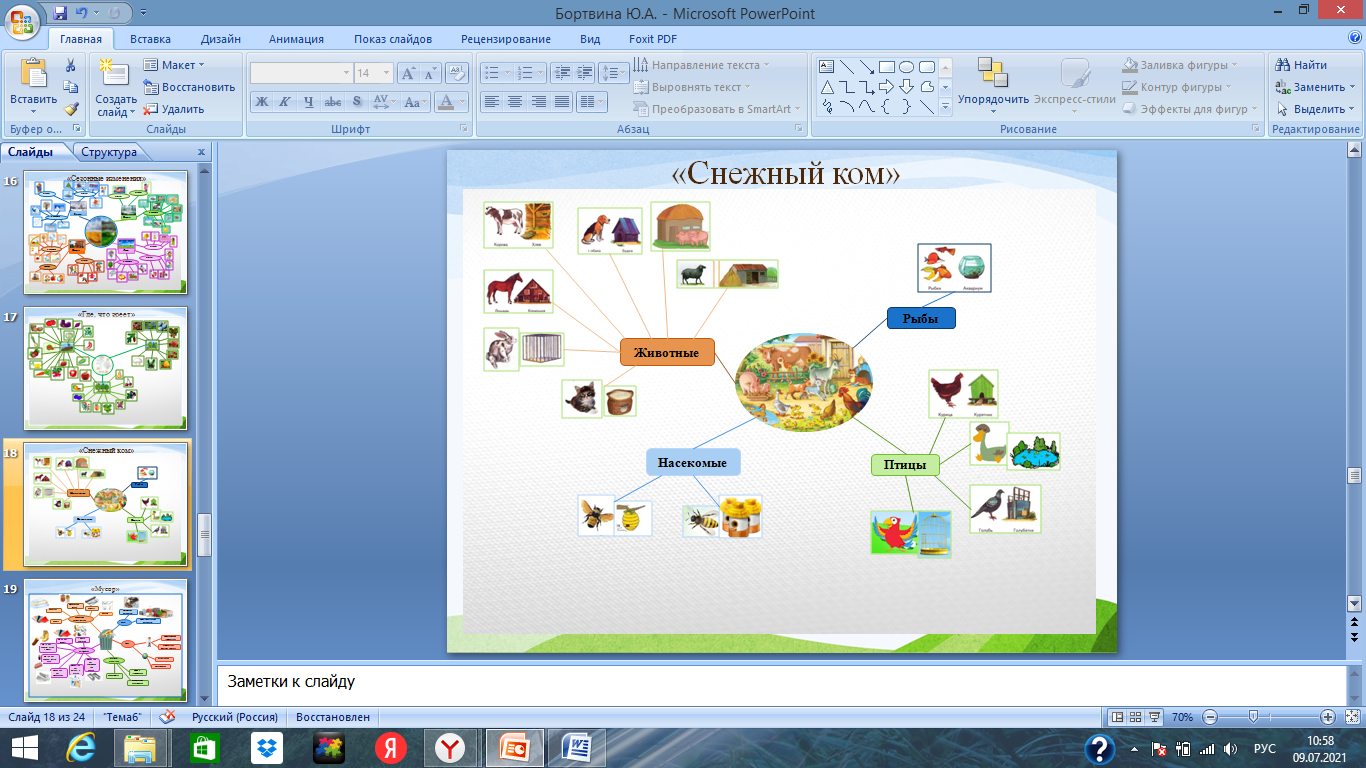 «Времена года»Цель: Формировать у детей понятия о временах года и о зависимости жизни живой природы от сезонных изменений, которые происходят в неживой природе.Ход занятия:Учитель подводит детей к теме занятия, спрашивая у них: «Какие времена года бывают?», «Очередность наступления времен года?», «Чем лето отличается от осени?», «Что происходит в зимний период?», «Когда наступает весна, какие изменения происходят в природе?», и т.д. Дети отвечают на эти вопросы и рассказывают сами последовательность и характерные признаки времен года.На доске развешаны картинки: общая картинка всех времен года, и отдельные картинки сезонов, далее представлены изображения сезонных изменений (дождь, снег, роса, гроза, ветер, опавшая листва, яркое солнце, вьюга, иней, капель, тучи и т.д.). Также представлены картинки с изображением с животных и птиц, которые имеют сезонные изменения, изображения растений, как они выглядят в тот или оной период времени. В ходе игры, дети должны объяснить то, что изображено на картинке, и разложить их в правильном порядке.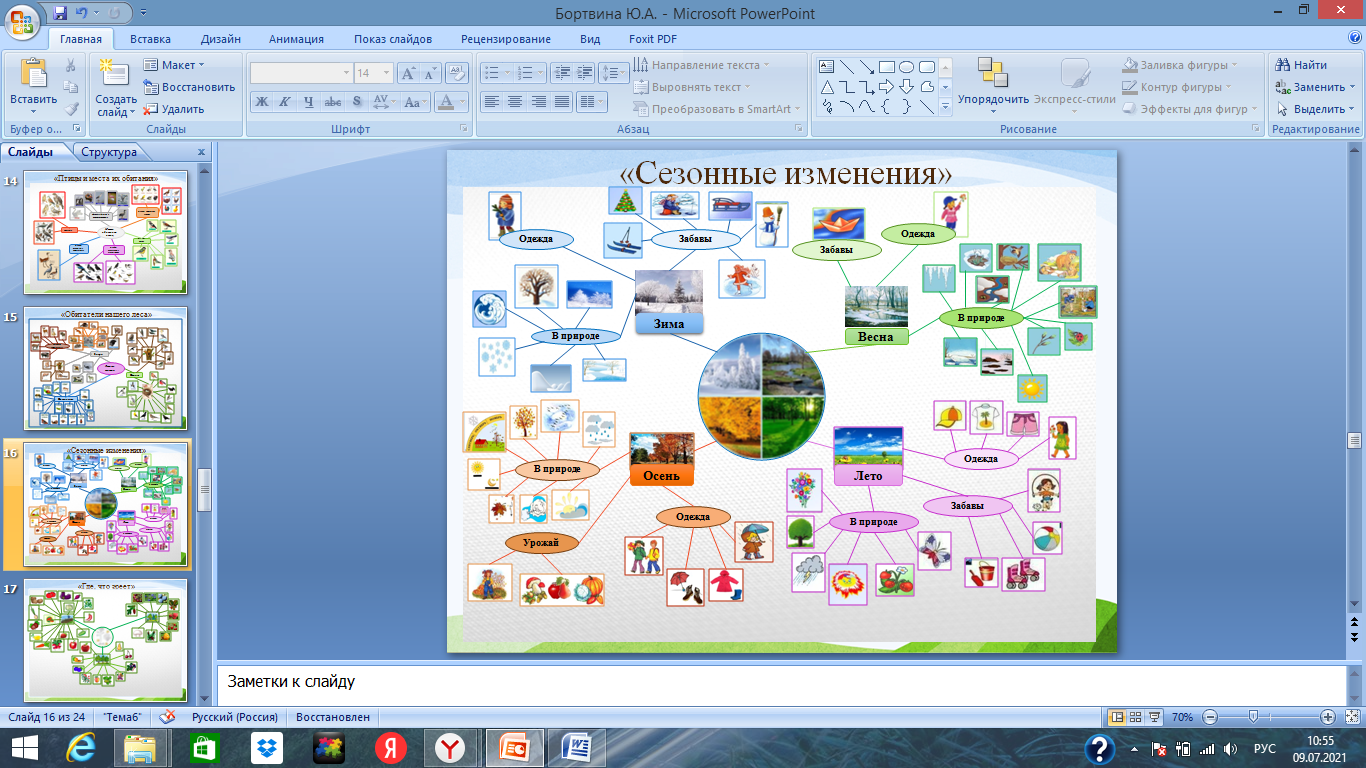 «Птицы и места их обитания»Цель: Формирование экологической воспитанности младших школьников, а именно, научить детей узнавать и называть зимующих и перелетных птиц.Ход занятия: Перед детьми раскладывают на столе картинки с изображением перелетных и оседлых птиц. После чего каждый ребенок, участвующий в игре берет картинку направившейся птицы и становится это птичкой, и называет эту птичку, со словами: «Я – синичка!», «Я – журавль!» и т.д. Затем по звуковому сигнала воспитателя «Раз, два, три на свое место лети!», дети, у кого в руках находятся изображения зимующих птиц, кладут картинки к зимним пейзажам, а перелетные – к теплым весенним пейзажам. Перед детьми ставится задача, им необходимо назвать и выбрать нужную картинку и рассказать, и выбрать еще картинку с тем, чем питаются данные птицы.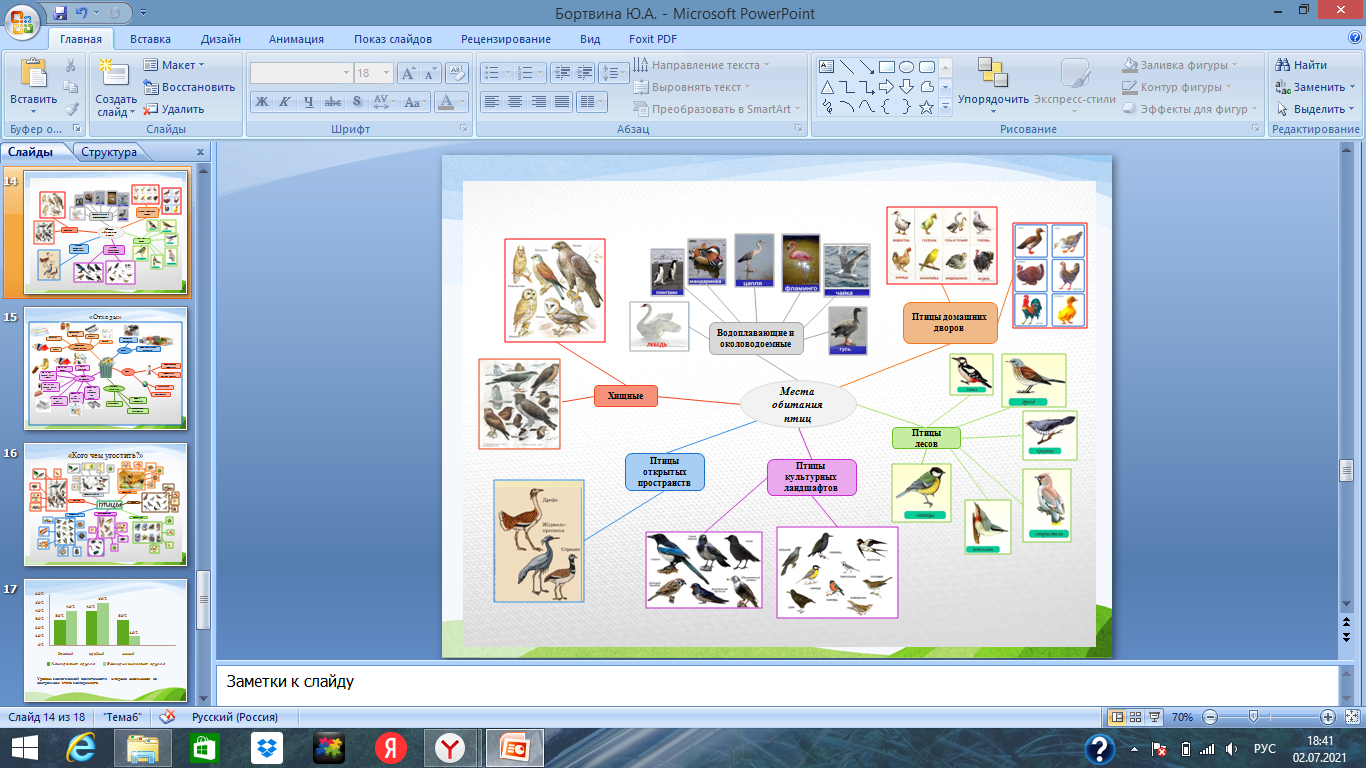 «Обитатели нашего леса» Цель: Формирование экологической воспитанности младших школьников, а именно, определить, жителей лесов Сибири, узнать какие они бывают, какие отличительные черты, и сходства между ними существуют.Ход занятия:Учитель через беседу с детьми, предоставляет им поочередно необходимый набор картинок: картинка с тематикой игры, животных, птиц, и чем они питаются.В начале занятия учитель задает детям наводящие вопросы такие, как: «Как вы думаете, кто обитает в наших лесах?», «А каких животных вы зевнете?», «Птицы тоже живут в лесу?» и т.д.В ходе занятия ребята закрепляют названия животных и птиц, какие сходства и отличия имеются как между животными, так птицами, какие животные живут под землей, в воде и над землей, также и с птицами, какие являются речными, а такие надземными, живут в дуплах или в гнездах, чем питаются.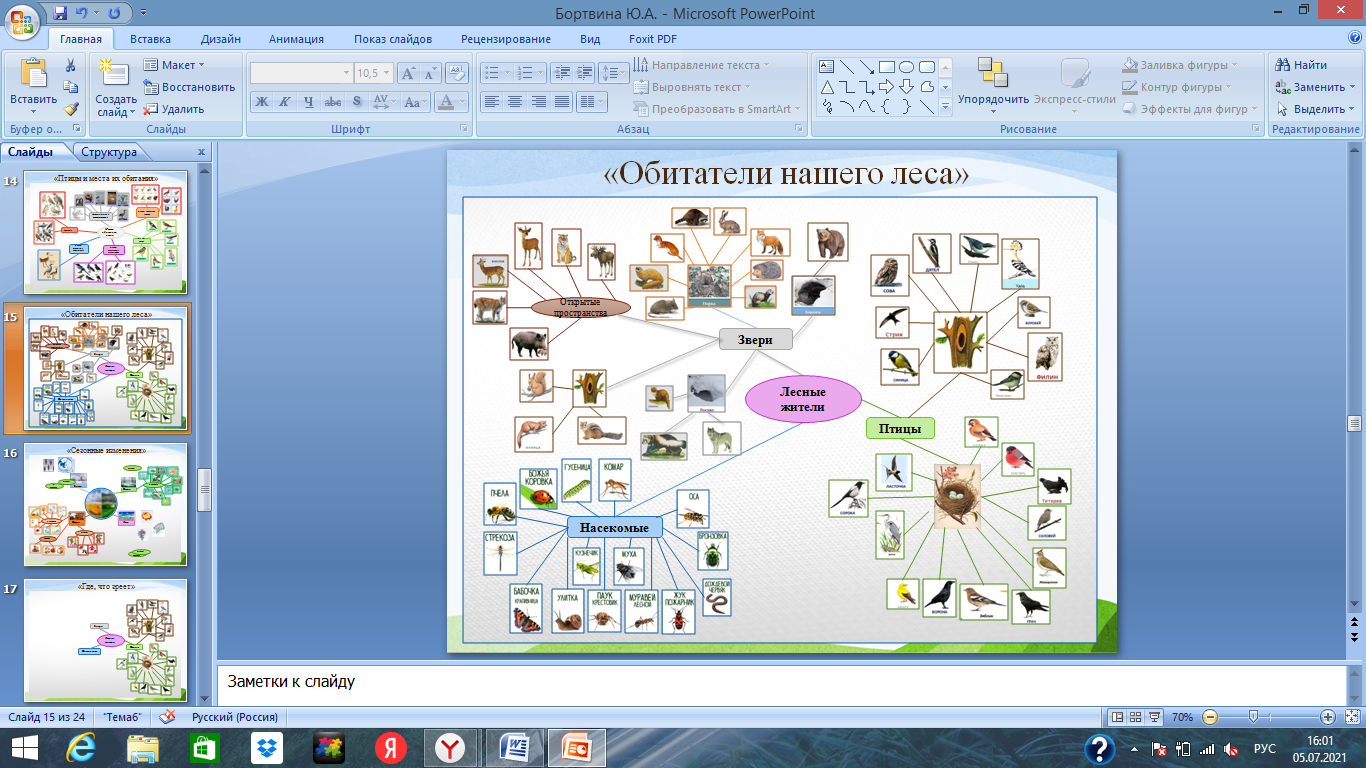 «Кого, чем угостим?»Цель: Формирование экологической воспитанности младших школьников, а именно, формировать у детей бережное отношение к животным и птицам.Ход занятия:Учитель рассказывает детям про животный мир (центральная тема) и объясняет, что в нем есть животные и птицы (две ветви центральной темы). Затем раскладывает на одной стороне стола перед детьми карточки с изображением животных и птиц, на другой стороне размещает карточки, на которых изображена возможная пища для животных и птиц. Перед детьми стоит задача, называть объект (животное, птица) и отнести к нужной ветви данные объекты (карточки с изображением пицц и животных). После чего, учитель задает детям вопрос, чем питается определенный животный и определенная птица. Например, воробей – крошки и семечки; синица - сало; корова – сено; кролик – морковка; кошка – мышка, молоко; белка – шишка, ягоды и так далее.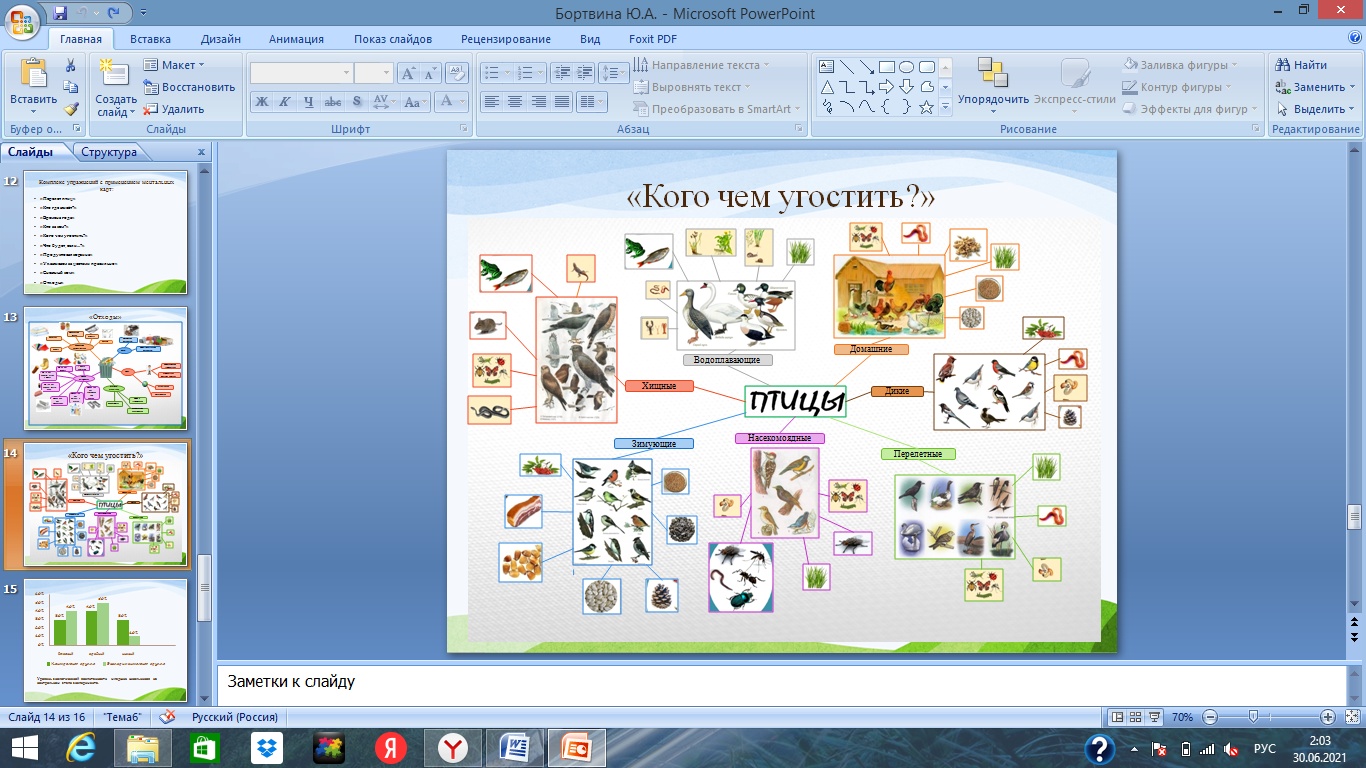 «Зима»Цель: Формировать у детей понятия о времени года зиме и о зависимости жизни живой природы от сезонных изменений, которые происходят в неживой природе.Ход занятия: Учитель подводит детей к теме занятия, спрашивая у них: «Какое время года сейчас?», «Что происходит в зимний период?», «Когда наступает зима, какие изменения происходят в природе?», и т.д. Дети отвечают на эти вопросы и рассказывают сами последовательность и характерные признаки времен года.На доске развешаны картинки: общая картинка всех времен года, и отдельные картинки сезонов, далее представлены изображения зимних месяцев, признаков зимы, изображения животных, которые необходимо разбить на группы по определенному признаку.  В ходе занятия, дети должны объяснить то, что изображено на картинке, и разложить их в правильном порядке.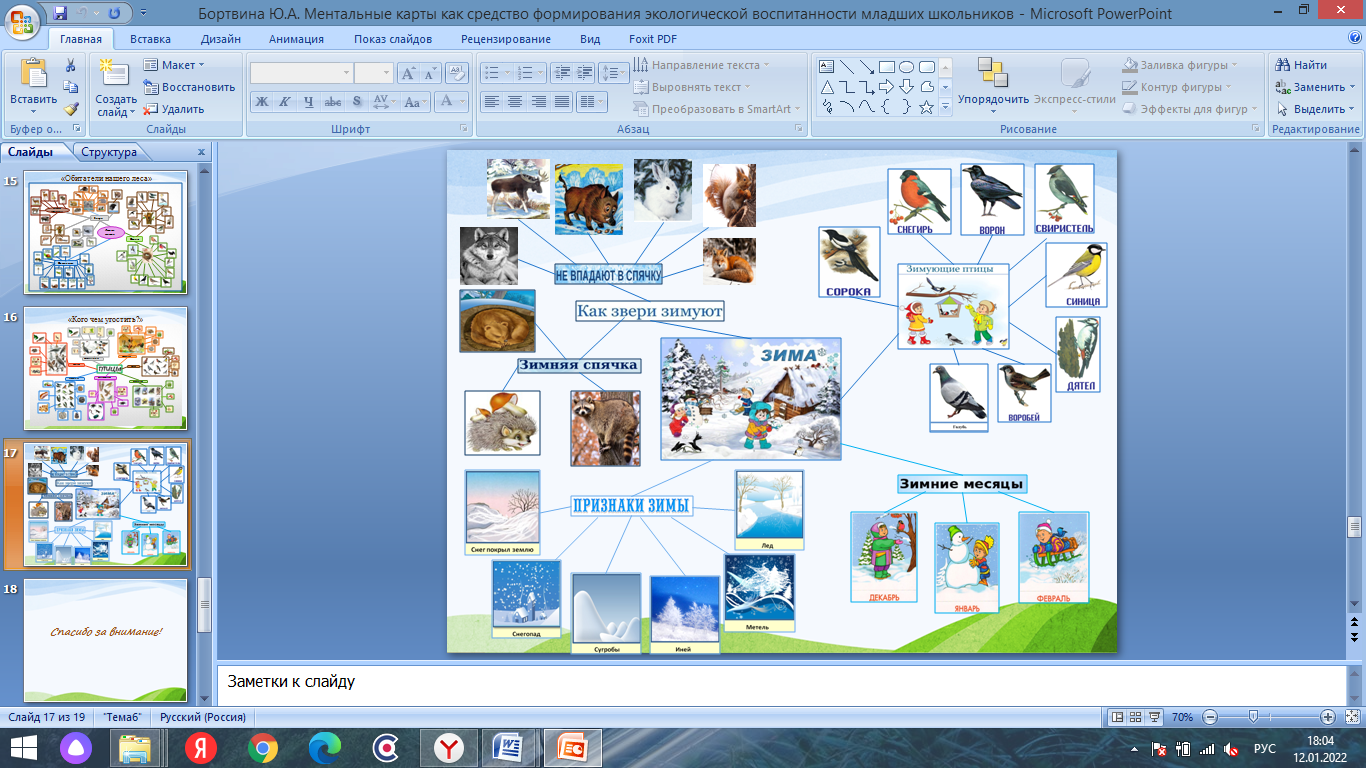 